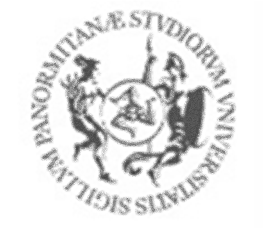 UNIVERSITA’ DEGLI STUDI DI PALERMOIl sottoscritto __________________________________, nato a________________, il ________________________Matricola ____________________laureando in ___________________________(DENOMINAZIONE DEL CORSO DI STUDIO) della Scuola di _____________DICHIARAIl CD-rom consegnato in data odierna contiene un file pdf relativo alla TESI DI LAUREA dal titolo:_____________________________________________________________________________________________________________________________________________________________________________________________________________________________________________________________________________________________________________________________________il cui contenuto è esattamente corrispondente a quello della copia cartacea dellaTESI consegnata agli Uffici di Presidenza della Scuola di appartenenza.           In fede(Firma dello studente)        VistoIL RELATORE  IL PRESIDENTE (Timbro Presidenza)